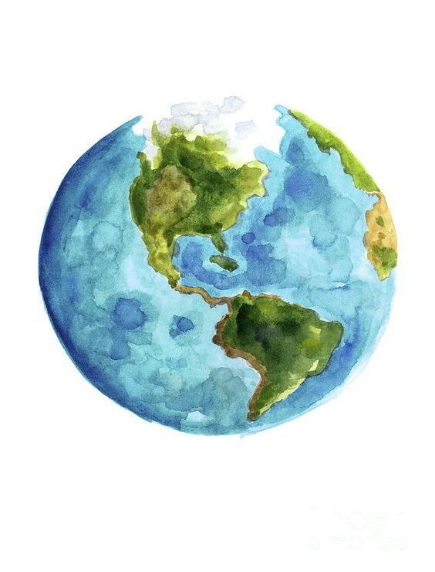       My planet, my responsibility.   Put the following sentences in the correct order. Make sure to use the grammar structure that has been presented at the beginning of the lesson. Is going to/ prove/ and/ waste/ pollution/ destruct/ atmosphere/ the/ more/ even/ ocean / the/ at____________________________________________________________________________________________________________________________________effect/ will/ Greenhouse/ the/ increase/ temperature/ the/ in/ earth.____________________________________________________________________________________________________________________________________make/ Global warming/ of/ will/ planet/ our/ uninhabitable/ an/ humans/ for / place/high/ because/ temperatures./ of ____________________________________________________________________________________________________________________________________ is going to/ the/ provide/ less/ space/ Deforestation/ for/ wildlife.  ____________________________________________________________________________________________________________________________________is going to/ Acid rain/ the/ plants/ planet./ decrease/ the/ variety/ in/ our/ of____________________________________________________________________________________________________________________________________Will/ affect/ ecosystem/ Species extinction/ to/ the/ because/ as/ such/ plagues/ mice, rats, and flies/ be/ even/ are going to/ frequent./ more___________________________________________________________________________________________________________________________________According to the following definitions, fill in the gaps with the most suitable word of the box down belowa)__________________ a gradual increase in world temperatures caused by gases such as carbon dioxide that are collecting in the air around the earth and stopping heat escaping into space.b)___________________ rain that contains large amounts of harmful chemicals as a result of burning substances such as coal and oil. c)___________________ particular animal or plant species occurs when there are no more individuals of that species alive anywhere in the world - the species has died out.d)___________________ an increase in the amount of carbon dioxide and other gases in the atmosphere (= mixture of gases around the earth), that is believed to be the cause of a gradual warming of the surface of the earth. e)___________________ the cutting down of trees in a large area, or the destruction of forests by people.F)___________________ damage caused to water, air, etc. by harmful substances or waste.Write a short sentence (30 words maximum) answering the next question. Which one of the environmental problems mentioned before, in your opinion, is the most dangerous? How would it affect us in the future?FOR EXAMPLE: I think one of the biggest problems concerning to environmental problems will be air pollution. First, it is very dangerous, and we cannot breathe very well when the air is contaminated. In addition, as far as we know, air is essential for all lives in the planet. ____________________________________________________________________________________________________________________________________________________________________________________________________________________________________________________________________________________________________________________________________________________________________________________________________________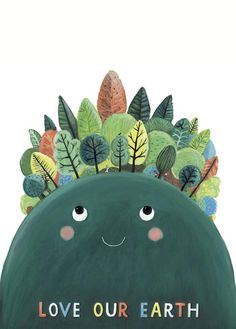 Acid rain – greenhouse effect – global warming – deforestation – pollution – species extinction 